п. Федотово2020 г.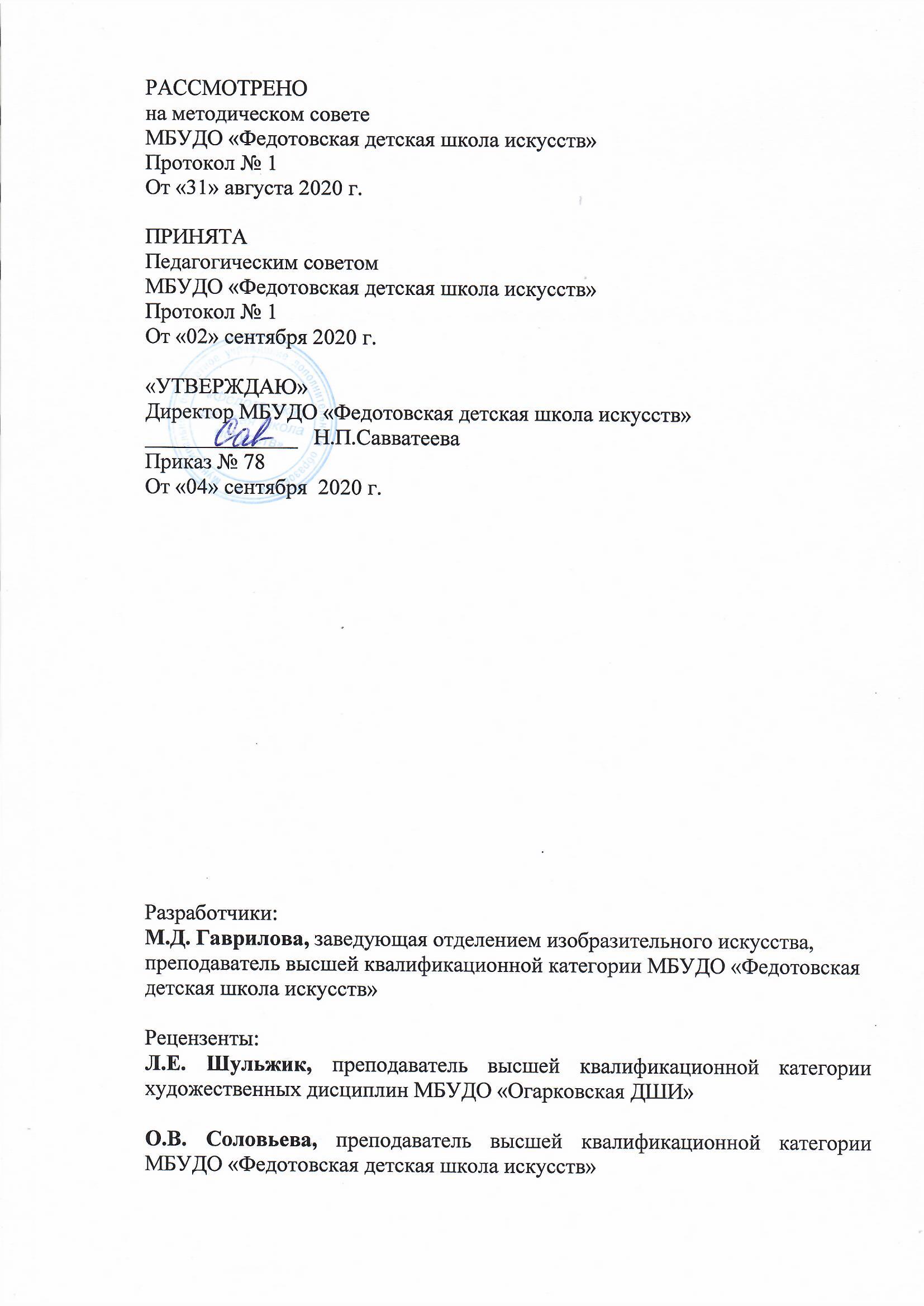 Содержание учебного предметаПОЯСНИТЕЛЬНАЯ ЗАПИСКАХарактеристика учебного предмета, его место и роль в образовательном процессе Программа учебного предмета «Беседы об искусстве» разработана на основе и с учетом федеральных государственных требований к дополнительным предпрофессиональным общеобразовательным программам в области изобразительного искусства «Живопись», «Декоративно-прикладное творчество».Логика построения программы учебного предмета «Беседы об искусстве» подразумевает развитие ребенка через первоначальную концентрацию внимания на выразительных возможностях искусства, через понимание взаимоотношений искусства с окружающей действительностью, понимание искусства в тесной связи с общими представлениями людей о гармонии.Полноценное освоение художественного образа возможно только тогда, когда на основе развитой эмоциональной отзывчивости у детей формируется эстетическое чувство: способность понимать главное в произведениях искусства, различать средства выразительности, а также соотносить содержание произведения искусства с собственным жизненным опытом. На решение этой задачи и направлено обучение  данной программе.Темы заданий программы «Беседы об искусстве» продуманы с учетом возрастных возможностей детей и согласно минимуму требований к уровню подготовки обучающихся данного возраста. В работе с младшими школьниками урок необходимо строить разнообразно. Беседы следует чередовать с просмотром сюжетов, фильмов, обсуждением репродукций, прослушиванием музыки, посещением выставочных пространств, музеев, практической работой.При реализации программ «Живопись» с нормативным сроком обучения 8 лет учебный предмет «Беседы об искусстве» осваивается 3 года.Объем УЧЕБНОГО ВРЕМЕНИ и виды учебной работы3-летний срок освоенияЗ. – зачет;ФОРМА ПРОВЕДЕНИЯ УЧЕБНЫХ АУДИТОРНЫХ ЗАНЯТИЙ Мелкогрупповые занятия – от 4 до 10 человек.ЦЕЛЬ УЧЕБНОГО ПРЕДМЕТАХудожественно-эстетическое развитие личности на основе формирования первоначальных знаний об искусстве, его видах и жанрах, художественного вкуса; побуждение интереса к искусству и деятельности в сфере искусства. ЗАДАЧИ УЧЕБНОГО ПРЕДМЕТАРазвитие навыков восприятия искусства.Развитие способности понимать главное в произведениях искусства, различать средства выразительности, а также соотносить содержание произведения искусства с собственным жизненным опытом.   Формирование навыков восприятия художественного образа.Знакомство с особенностями языка различных видов искусства.Обучение специальной терминологии искусства.Формирование первичных навыков анализа произведений искусства.Программа «Беседы об искусстве» (3 года) включает в себя следующие разделы: 1 класс: общая характеристика видов искусства: изобразительное искусство, литература, музыка, хореография, театр, кино и телевидение;2 класс: изобразительное искусство, знакомство с народным искусством, праздниками (народные и светские), искусство и современный человек, музеи, библиотеки;3 класс: изобразительное искусство, декоративно-прикладное искусство, искусство как вид культурной деятельности, многогранный результат творческой деятельности поколений. Сохранение и приумножение  культурного наследия.Учебный материал, предложенный в программе, предполагает творческий подход педагога, за которым сохраняется право собственной компоновки тем и отдельных бесед.Последовательность заданий в разделе выстраивается по принципу нарастания сложности поставленных задач. Некоторые темы предполагают введение практической деятельности («интерпретация»), что позволяет закрепить полученные детьми знания, а также выработать необходимые навыки. Программа имеет цикличную структуру, что позволяет возвращаться к изученному материалу, закрепляя его и постепенно усложняя. УЧЕБНО – ТЕМАТИЧЕСКИЙ ПЛАН(срок освоения программы 3 года)ГОД ОБУЧЕНИЯ2 ГОД ОБУЧЕНИЯ3 ГОД ОБУЧЕНИЯIII. СОДЕРЖАНИЕ УЧЕБНОГО ПРЕДМЕТА Предмет «Беседы об искусстве» занимает важное место в системе обучения детей истории искусств. Этот предмет является базовым для последующего изучения предметов в области истории изобразительного искусства. Программа «Беседы об искусстве» предусматривает несколько основных видов деятельности: беседы об изобразительном искусстве, посещение музеев, выставочных залов, выставок, театров, библиотек и выполнение практических работ (интерпретация, изобразительная деятельность), направленных на более прочное усвоение материала.Программа ориентирована на знакомство с различными видами искусства. Большая часть заданий призвана развивать навыки восприятия искусства, способность понимать главное в произведениях искусства, умение различать средства выразительности, а также соотносить содержание произведения искусства с собственным жизненным опытом.годовые требования(срок освоения 3 года)Первый год обученияРаздел «ВИДЫ ИСКУССТВА»1.1. Тема: Вводная беседа о видах искусства. Аудиторное занятие: полихудожественный подход как средство развития эмоциональной отзывчивости детей. Понятия «виды искусства». Изобразительное искусство (графика, живопись, скульптура, декоративно-прикладное искусство, архитектура), литература, музыка, танец, фотография, кинематограф, театр. Знакомство с произведениями разных видов искусства. Самостоятельная работа: работа с иллюстративным, аудиовизуальным материалом (поиск репродукций, фотографий, заданный преподавателем, прослушивание музыкальных отрывков, чтение отрывков литературных произведений, просмотр фильмов).Время: урок – 1 час, самостоятельная работа – 0,5 часа.1.2. Тема: Знакомство с пространственными (пластическими) видами искусства. Аудиторное занятие: понятие термина «пространственные виды искусства». Изобразительное искусство (и его виды), декоративно-прикладное искусство, скульптура, архитектура, фотография.          Самостоятельная работа: работа с репродукциями.Время: урок – 1 час, самостоятельная работа – 0,5 часа1.3.Тема: Знакомство с динамическими (временными) видами искусства.Аудиторное занятие: понятие термина «динамические виды искусства». Музыка, литература. Самостоятельная работа: прослушивание музыкальных произведений (выбирается преподавателем).Время: урок – 1 час, самостоятельная работа – 0,5 часа1.4. Тема: Знакомство с синтетическими (зрелищными) видами искусства. Аудиторное занятие: понятие термина «синтетические виды искусства». Хореография, театр, кино, телевидение.Самостоятельная работа: работа в видео-зале библиотеке: просмотр отдельных фрагментов кинофильмов, хореографических композиций и др. (выбирается преподавателем).Время: урок – 1 час, самостоятельная работа – 0,5 часа2. Раздел «ИЗОБРАЗИТЕЛЬНОЕ ИСКУССТВО»2.1. Тема: «Чем и как работает художник». Аудиторное занятие: знакомство с профессией «художник». Язык изобразительного искусства.  Художественные материалы (бумага, ее виды, карандаши, кисти, краски и др.). Самостоятельная работа: рисование несложных композиций на свободную тему, используя различные художественные материалы.Время: урок – 1 час, самостоятельная работа – 0,5 часа2.2. Тема: Жанры изобразительного искусства. Аудиторное занятие: понятие «жанр». Жанры изобразительного искусства: портрет, пейзаж, натюрморт, анималистический, мифологический, батальный, бытовой и др. Знакомство с работами художников. Самостоятельная работа: посещение выставочного пространства.Время: урок – 1 час, самостоятельная работа – 0,5 часа2.3. Тема: «Композиция». Аудиторное занятие: понятие «композиция» как составление или сочинение картины. Композиционный центр – замысел картины. Группировка предметов в картине. Анализ художественных произведений. Самостоятельная работа: выполнение несложной композиции с выделением композиционного центра.Время: урок – 1 час, самостоятельная работа – 0,5 часа2.4. Тема: Знакомство с композиционными схемами на примере фотоискусства. Аудиторное занятие: знакомство с искусством фотографии. Сюжетная фотография. Композиционные схемы. Точка зрения. Освещение. Композиционный центр. Самостоятельная работа: самостоятельное выполнение фотографий (натюрморт, пейзаж, портрет).Время: урок – 1 час, самостоятельная работа – 0,5 часа2.5 Тема: Рисунок. Аудиторное занятие: искусство рисунка. Значение рисунка как вспомогательного этапа  выполнения композиции. Рисунок как самостоятельное произведение искусства. Графические материалы. Самостоятельная работа: работа в библиотеке. Знакомство с произведениями искусства.Время: урок – 1 час, самостоятельная работа – 0,5 часа2.6. Тема: Графика. Аудиторное занятие: графика как самостоятельный вид искусства. Знакомство с произведениями графики. Виды графики. Книжная графика, декоративная графика. Самостоятельная работа: выполнение несложных графических упражнений. Время: урок – 1 час, самостоятельная работа – 0,5 часа2.7. Тема: Выразительные средства графики. Аудиторное занятие: знакомство с выразительными возможностями графики: точка, линия, штрих, пятно. Понятие «контур». Виды линий. Штриховка. Понятие тона. Показ работ учащихся и репродукций художников.Самостоятельная работа: выполнение несложных графических упражнений.Время: урок – 1 час, самостоятельная работа – 0,5 часа2.8. Тема: «Силуэт». Аудиторное занятие: понятие «силуэт», происхождение силуэта. Способ создания силуэта. Использование силуэта в искусстве (иллюстрация, театр теней, декоративно-прикладное творчество). Применение игровых форм на уроке.Самостоятельная работа: выполнение несложных силуэтов из черной бумаги.Время: урок – 1 час, самостоятельная работа – 0,5 часа2.9. Тема: Живопись.  Аудиторное занятие: знакомство с понятием «живопись», виды живописи. Материалы, используемые в живописи. Знакомство с репродукциями известных живописцев. Самостоятельная работа: выполнение несложных упражнений в технике акварель.Время: урок – 1 час, самостоятельная работа – 0,5 часа2.10. Тема: «Цвет».  Аудиторное занятие: знакомство с понятием «цвет». Восприятие цвета. Происхождение цветов. Цветовой круг. Теплые, холодные цвета. Цвета в разных сферах жизни. Выполнение упражнений. Самостоятельная работа: выполнение несложных упражнений.Время: урок – 1 час, самостоятельная работа – 0,5 часа2.11. Тема: «Колорит». Аудиторное занятие: красочное богатство в картине. Знакомство с понятием «колорит». Нюансы, контрасты, цветовые гармонии. Палитры художников.Самостоятельная работа: подбор репродукций.Время: урок – 1 час, самостоятельная работа – 0,5 часа2.12. Тема: Способы работы с цветом: «Акварель».  Аудиторное занятие: знакомить с происхождением акварели, ее свойствами. Художники – акварелисты: М. Врубель, В. Серов, К. Сомов и др.Самостоятельная работа: подбор репродукций.Время: урок – 1 час, самостоятельная работа – 0,5 часа2.13. Тема: Способы работы с цветом: «Гуашь». Аудиторное занятие: свойства гуаши. Особенности работы. Белила. Показ работ учащихся и репродукций художников, работающих в этой технике.Самостоятельная работа: выполнение несложных композиций в данной технике на тему, заданную преподавателем.Время: урок – 1 час, самостоятельная работа – 0,5 часа2.14. Тема: Способы работы с цветом: «Пастель». Аудиторное занятие: знакомство с понятием «пастель», история возникновения техники. Характерные особенности техники. Пастельная бумага, фиксаж. Хранение пастельных работ. Самостоятельная работа: выполнение несложных композиций в данной технике на тему, заданную преподавателем.Время: урок – 1 час, самостоятельная работа – 0,5 часа2.15. Тема: Способы работы с цветом: «Масляные краски».  Аудиторное занятие: знакомство с техникой работы маслом. Изготовление красок. Способы работы. Знакомство с работами художников. Экскурсия по выставке. Самостоятельная работа: посещение музея изобразительных искусств.Время: урок – 1 час, самостоятельная работа – 0,5 часа.3. Раздел «ЛИТЕРАТУРА»3.1 Тема: Литература как вид искусства. Аудиторное занятие: поэзия и проза. Литературные ритмы. Художественный образ. Структура художественного произведения (завязка, сюжет, фабула (развитие), кульминация (развязка)). Чтение отрывков из художественной литературы. Самостоятельная работа: чтение отрывков литературных произведений, заданных преподавателем.Время: урок – 1 час, самостоятельная работа – 0,5 часа.3.2. Тема: Литературные жанры.  Аудиторное занятие: сказка, рассказ, пьеса, стихотворение. Знакомство с творчеством детских поэтов и прозаиков. Чтение отрывков художественной литературы. Самостоятельная работа: сочинение небольшого рассказа, сказки или стихотворения. Время: урок – 1 час, самостоятельная работа – 0,5 часа.3.3. Тема: Литература и синтетические виды искусства. Аудиторное занятие: литература и музыка. Литература и изобразительное искусство. Искусство иллюстрации. Литература и театр (кино). Самостоятельная работа: выполнение иллюстрации к любимому литературному произведению.Время: урок – 1 час, самостоятельная работа – 0,5 часа.4. Раздел «МУЗЫКА»4.1 Тема: Музыка как вид искусства. Аудиторное занятие: знакомство с понятиями звук, ноты, мотив. Элементы музыкального языка (ритм, темп, интервал, размер и др.). Музыка в жизни человека. Музыка в природе. Самостоятельная работа: прослушивание отрывков разнообразных музыкальных произведений.Время: урок – 1 час, самостоятельная работа – 0,5 часа.4.2. Тема: Музыкальные инструменты. Аудиторное занятие: классификация музыкальных инструментов. Прослушивание отдельных музыкальных инструментов. Оркестр – как групповая форма исполнения музыкального произведения. Самостоятельная работа: просмотр музыкальных телепередач на канале «Культура», детских музыкальных телепередач.Время: урок – 1 час, самостоятельная работа – 0,5 часа.4.3. Тема: Музыкальные направления и стили.   Аудиторное занятие: знакомство с классической музыкой, народной и современной музыкой. Самостоятельная работа: посещение филармонии или концерта.Время: урок – 1 час, самостоятельная работа – 0,5 часа.5. Раздел «ХОРЕОГРАФИЯ»5.1. Тема: Танец и виды танцевального искусства. Аудиторное занятие: бальные танцы, балет, акробатические, исторические, народные, ритуальные, спортивные, степ, современные (хастл) танцы.Самостоятельная работа: просмотр телепередач, работа в библиотеке (просмотр фотографий и репродукций, связанных с танцем).Время: урок – 1 час, самостоятельная работа – 0,5 часа.5.2. Тема: Композиция в хореографии. Аудиторное занятие: художественный образ в танце. Актерское мастерство. Движения и пластика – основные компоненты эстетики танца. Музыкальная составляющая  танца. Самостоятельная работа: выполнение несложных зарисовок человека в движении (используется стилизация изображения).Время: урок – 1 час, самостоятельная работа – 0,5 часа.5.3. Тема: Профессии в области хореографии. Аудиторное занятие: известные представители в искусстве хореографии. Просмотр отрывков прославленных произведений. Самостоятельная работа: ассоциативное изображение танца (кадриль, вальс, танго).Время: урок – 1 час, самостоятельная работа – 0,5 часа.Раздел «ТЕАТР»6.1. Тема: Искусство театра. Аудиторное занятие: история появления театра как самостоятельного вида искусства. Виды театральных постановок. Знакомство с театральными атрибутами и терминами. Театральная эстетика. Самостоятельная работа: посещение театра кукол, театра юного зрителя.Время: урок – 1 час, самостоятельная работа – 0,5 часа.6.2. Тема: Выразительные средства театрального искусства.  Аудиторное занятие: визуальные (театральные декорации, костюмы, грим), пластические (жесты и мимика, сценическое движение, танцы) и временные (темп, ритм, антракт, занавес). Самостоятельная работа: выполнение несложных зарисовок театрального занавеса или костюма персонажа.Время: урок – 1 час, самостоятельная работа – 0,5 часа.6.3. Тема: «Детский театр».  Аудиторное занятие: знакомство с видами  театра. Театр юного зрителя, музыкальный театр, театр кукол (виды кукол: ростовые, марионетки, бибао, пальчиковые и др.). Самостоятельная работа: выполнение эскиза театральной куклы.Время: урок – 1 час, самостоятельная работа – 0,5 часа.7. Раздел «КИНО И ТЕЛЕВИДЕНИЕ»7.1. Тема: Искусство кинематографа. Аудиторное занятие: знакомство с историей возникновения и развития кинематографа как самостоятельного вида искусства. Виды и жанры кино. Профессии в кинематографе. Актерское мастерство. Самостоятельная работа: просмотр детского кинофильма.Время: урок – 1 час, самостоятельная работа – 0,5 часа.7.2. Тема: Детское кино. Аудиторное занятие: знакомство с известными детскими фильмами. Дети-актеры. Театр и кино. Самостоятельная работа: театральный этюд.Время: урок – 1 час, самостоятельная работа – 0,5 часа.7.3. Тема: Детские телепередачи. Аудиторное занятие: знакомство с видами детских телепередач. Ведущие детских программ. Самостоятельная работа: просмотр детских телепередач с последующим обсуждением.Время: урок – 1 час, самостоятельная работа – 0,5 часа.Второй  год обучения1. Раздел «ИЗОБРАЗИТЕЛЬНОЕ ИСКУССТВО»1.1.  Тема: Беседа о композиции. Аудиторное занятие:  «Как смотреть картину?» Сюжет композиции. Главное и второстепенное в композиции. Плановость. Композиционный центр. Колорит.Самостоятельная работа: посещение выставочного пространства. Время: урок – 1 час, самостоятельная работа – 0,5 часа.Тема: Язык графики. Аудиторное занятие: знакомство с видами графики. Знакомство с эстампом (литография, офорт, ксилография, линогравюра). Материалы и инструменты.Самостоятельная работа: посещение музея изобразительных искусств, графических выставок.Время: урок – 1 час, самостоятельная работа – 0,5 часа.1.3. Тема: Язык живописи. Аудиторное занятие: станковая и монументальная живопись. Материалы и инструменты. От эскиза к картине. Самостоятельная работа: знакомство с образцами монументальной живописи (объекты: социальные учреждения, театры, храмы и др.).Время: урок – 1 час, самостоятельная работа – 0,5 часа.1.4.  Тема: Натюрморт как жанр изобразительного искусства. Аудиторное занятие: знакомство с термином «натюрморт». Вещь глазами художника. Тематический натюрморт. Композиционный строй натюрморта (формат, точка зрения, освещение, колорит и др.). Предметы как символы эпохи.Самостоятельная работа: выполнение зарисовок (фотографий) натюрморта.Время: урок – 1 час, самостоятельная работа – 0,5 часа.Тема: Пейзаж как жанр изобразительного искусства. Аудиторное занятие:  знакомство с термином «пейзаж». Виды пейзажа (городской, сельский, морской, горный и др.). Композиционный строй пейзажа (формат, точка зрения, плановость, освещенность, колорит и др.). Времена года в пейзаже. Самостоятельная работа: поиск репродукций, посещение выставочного пространства.Время: урок – 1 час, самостоятельная работа – 0,5 часа.Тема: Портрет как жанр изобразительного искусства. Аудиторное занятие:  знакомство с термином «портрет». Один человек – сто разных лиц. Виды портрета (парадный, групповой, психологический, семейный, автопортрет, шарж и др.). Человек и время. Самостоятельная работа: выполнение портретов членов семьи.Время: урок – 1 час, самостоятельная работа – 0,5 часа.Тема: Скульптура как вид изобразительного искусства.Аудиторное занятие: классификация скульптуры (круглая, барельеф, горельеф и др.). Станковая и монументальная скульптура. Материалы и инструменты. Назначение. Самостоятельная работа: выполнение простой скульптурной композиции из пластилина.Время: урок – 1 час, самостоятельная работа – 0,5 часа.Тема: Архитектура как вид изобразительного искусства. Аудиторное занятие: значение термина «архитектура». Виды (типы) построек (жилые дома и общественные сооружения). Материалы. Стилевые особенности. Самостоятельная работа: выполнение зарисовки (копии) архитектурного сооружения (здания, храма, постройки).Время: урок – 1 час, самостоятельная работа – 0,5 часа.Тема: Декоративно-прикладное искусство как вид изобразительного искусства. Аудиторное занятие: значение термина «декоративно-прикладное искусство». Классификация отраслей декоративно-прикладного искусства по материалу (металл, керамика, текстиль, дерево), по технике выполнения (резьба, роспись, вышивка, набойка, литьё, чеканка и т. д.) и по функциональным признакам использования предмета (мебель, посуда, игрушки). Самостоятельная работа: выполнение эскизов предметов декоративно – прикладного искусства.Время: урок – 1 час, самостоятельная работа – 0,5 часа.2. Раздел «НАРОДНОЕ ИСКУССТВО»Тема:  Народные ремесла. Аудиторное занятие: народное ремесло как одна из форм народного художественного творчества, производство художественных изделий. Широко известные промыслы России. Самостоятельная работа: работа с книгой. Подбор репродукций и фотографий по теме.Время: урок – 1 час, самостоятельная работа – 0,5 часа.Тема: Народные ремесла родного края. Аудиторное занятие: история возникновения. Народные мастера. Традиции и современность. Самостоятельная работа: посещение краеведческого музея.Время: урок – 1 час, самостоятельная работа – 0,5 часа.Тема: Народный костюм. Аудиторное занятие: из истории народного костюма. Мужской и женский народный костюм. Элементы костюма. Символика в костюме. Самостоятельная работа: выполнение эскиза народного костюма, работа с иллюстративным материалом.Время: урок – 1 час, самостоятельная работа – 0,5 часа.Тема: Народный фольклор. Жанры фольклора. Аудиторное занятие: музыкальный фольклор. Изобразительный фольклор. Устное народное творчество (пословицы, потешки, песни, частушки, загадки, сказки, эпос). Самостоятельная работа: чтение и пересказ сказок, загадок, детских потешек и песенок.Время: урок – 1 час, самостоятельная работа – 0,5 часа.3. Раздел «ПРАЗДНИКИ»Тема: Праздники народного календаря. Аудиторное занятие: знакомство с сезонными праздниками. Зима (Рождество, колядки, святочные гадания, Крещение и др.), Весна (масленица, Пасха), Лето (Троица, день Ивана Купалы, Спас), Осень (Параскева-Пятница, Капустник, Синичкин день). Использование сюжетов народных. Самостоятельная работа: подбор иллюстративного материала.Время: урок – 1 час, самостоятельная работа – 0,5 часа.Тема: Светские праздники.  Аудиторное занятие: история праздников (Новый год, День защитника отечества, Международный женский день, День космонавтики, День победы, День знаний и др.).  Праздники и традиции. Атрибутика (украшения, костюмы, открытки, стихотворения и др.). Самостоятельная работа: работа с иллюстративным материалом, выполнение композиций на тему «Праздник».Время: урок – 1 час, самостоятельная работа – 0,5 часа.4. Раздел «ИСКУССТВО И СОВРЕМЕННЫЙ ЧЕЛОВЕК»Тема: Значение искусства в жизни современного человека.Аудиторное занятие: современный интерьер (функциональность и эстетика). Психология цвета. Жилые и общественные помещения. Предметы интерьера (мебель, текстиль, посуда, мелкая пластика  и скульптура и др.). Самостоятельная работа: выполнение фотографий современных интерьеров (социальные объекты, детские заведения, магазины, выставочные пространства).Время: урок – 1 час, самостоятельная работа – 0,5 часа.Тема: История развития искусства костюма. Аудиторное занятие: эпоха и мода. Мода и стиль: костюм, make up, украшения и др. Самостоятельная работа: подбор фото-материала.Время: урок – 1 час, самостоятельная работа – 0,5 часа.Тема: Искусство и реклама. Аудиторное занятие: реклама как вид дизайнерского искусства. Плакат. Афиша. Упаковка. Визитная карта. Календари. Самостоятельная работа: подбор рекламной продукции (визитные карты, реклама в СМИ, и др.)Время: урок – 1 час, самостоятельная работа – 0,5 часа.Тема: Искусство дизайна.  Аудиторное занятие: история дизайна. Объекты. Материалы.Самостоятельная работа: выполнение эскиза объекта дизайна.Время: урок – 1 час, самостоятельная работа – 0,5 часа.Тема: Ландшафтный дизайн. Аудиторное занятие: знакомство с искусством оформления природной среды. Парки, скверы, дачные участки. Клумбы. Оранжереи. Детские площадки.Самостоятельная работа: выполнение эскиза детской площадки (парка).\Время: урок – 1 час, самостоятельная работа – 0,5 часа.5. Раздел «МУЗЕИ».  Тема: Музеи. Аудиторное занятие: знакомство с термином «музей». История. Виды музеев (исторический, краеведческий, музеи искусства, литературный, зоологический и др.). Музеи-ансамбли (музей-усадьба, музеи-квартиры, музеи-храмы).Самостоятельная работа: посещение музея.Время: урок – 1 час, самостоятельная работа – 0,5 часа..  Тема: Частные музеи.  Аудиторное занятие: коллекционные музеи игрушки, фарфора, кружева. Нетрадиционные музеи (музей шоколада, музей елочной игрушки, музей ледяных скульптур, музей янтаря, музей воды,  и др.). Самостоятельная работа: сочинение о посещении нетрадиционного музея, или сочинение «Каким я вижу свой музей».Время: урок – 1 час, самостоятельная работа – 0,5 часа.. Тема: Выставочное пространство. Аудиторное занятие: с чего начинается музей. Правила поведения. Знакомство с экспозицией. Самостоятельная работа: закрепление знаний о правилах поведения человека в выставочном пространстве.Время: урок – 1 час, самостоятельная работа – 0,5 часа.. Тема: Экскурсия. Аудиторное занятие: знакомство с термином «экскурсия». Профессия экскурсовода. Виды экскурсий. Формы экскурсий (живая, аудио, игровая, рисование в музее - интерпретация). Самостоятельная работа: экскурсия в музей.Время: урок – 1 час, самостоятельная работа – 0,5 часа.. Тема: Посещение музея. Аудиторное занятие: посещение краеведческого, музея изобразительных искусств, театра (на выбор). Самостоятельная работа: посещение конкретно заданного отдела музея с экскурсией.Время: урок – 1 час, самостоятельная работа – 0,5 часа.. Тема: Коллекционирование.  Аудиторное занятие: презентация личной коллекции ученика.Самостоятельная работа: выполнение презентации или сочинение.Время: урок – 1 час, самостоятельная работа – 0,5 часа.6. Раздел «БИБЛИОТЕКИ»Тема: Библиотека. Аудиторное занятие: знакомство с термином «библиотека». Профессия «библиотекарь». Виды библиотек (детская, по искусству). Самостоятельная работа: посещение детской (школьной) библиотеки.Время: урок – 1 час, самостоятельная работа – 0,5 часа.6.2.   Тема: Правила пользования библиотекой. Аудиторное занятие: знакомство с отделами  библиотеки (отдел книгохранения, читальный зал, абонемент, видеозал, медиатека). Регистрация. Знакомство с библиотечными терминами (каталог, формуляр, комплектование). Адрес книги (знакомство с каталогом).Самостоятельная работа: повторение и закрепление материала.Время: урок – 1 час, самостоятельная работа – 0,5 часа.6.3. Тема: Как работать с книгой. Аудиторное занятие: знакомство с книгой как материальной ценностью. Детская книга. Жанры детской книги (сказка, повесть, рассказ, стихотворение и др.) Искусство оформления книги. Иллюстрации.Самостоятельная работа: работа с книгой. Подготовка рассказа о своей любимой книге.Время: урок – 1 час, самостоятельная работа – 0,5 часа.Тема: Как работать с журналом.  Аудиторное занятие: знакомство с разделами журнала (содержание, рубрики, статьи и др.). Детские журналы («Колобок», «Мурзилка», «Веселые картинки», «Юный художник»). Самостоятельная работа: подготовка рассказа о своем любимом журнале.Время: урок – 1 час, самостоятельная работа – 0,5 часа.Тема: Энциклопедия как вид книги. Аудиторное занятие: все обо всем - коротко и ясно.  Знакомство с термином «энциклопедия». Разновидности энциклопедий по областям знаний. Детская энциклопедия («Почемучка», «Я познаю мир», «Что есть что?» и др.).Самостоятельная работа: разработка обложки к детской энциклопедии.Время: урок – 1 час, самостоятельная работа – 0,5 часа.Тема: Сеть интернет как информационный ресурс. Аудиторное занятие: поиск дополнительной информации через систему интернет. Самостоятельная работа: нахождение конкретной информации, заданной преподавателем по разделу «Искусство».Время: урок – 1 час, самостоятельная работа – 0,5 часа. Тема: Литературная гостиная.  Аудиторное занятие: Разговор на тему: «Моя любимая книга». Самостоятельная работа: подготовка рассказа о своей любимой книге.Время: урок – 1 час, самостоятельная работа – 0,5 часа.Третий  год обученияРаздел «ИЗОБРАЗИТЕЛЬНОЕ ИСКУССТВО»Тема: Виды изображений в картине.  Аудиторное занятие: стилевые особенности различных изображений (реалистическое, декоративное, абстрактное). Сравнительный анализ произведений живописи (Н. Хруцкий, А. Матисс, К.Малевич). Самостоятельная работа: работа с репродукциями известных художников.Время: урок – 1 час, самостоятельная работа – 0,5 часа.Тема: Язык графики.  Аудиторное занятие: традиционный рисунок и современная графика. Граффити как вид современного искусства. 3D рисунки. Рисунки из букв и символов. Самостоятельная работа: знакомство с материалом через интернет-ресурсы.Время: урок – 1 час, самостоятельная работа – 0,5 часа.Тема: Язык живописи. Аудиторное занятие: дальнейшее знакомство с разнообразием видов живописных решений. Миниатюра. Иконопись. Материалы и инструменты.Самостоятельная работа: работа с иллюстративным материалом – подбор, изучение.Время: урок – 1 час, самостоятельная работа – 0,5 часа.Тема: Диорама, панорама как виды монументальной живописи.  Аудиторное занятие: знакомство с терминами «диорама», «панорама». Исторические аспекты. Материалы и инструменты. Известные художественные объекты. Самостоятельная работа: посещение музеев.Время: урок – 1 час, самостоятельная работа – 0,5 часа.Тема: Жанры изобразительного искусства. Аудиторное занятие: дальнейшее знакомство с жанрами живописи (графики): мифологический, исторический, батальный, бытовой,  анималистический, маринистский и др. Самостоятельная работа: знакомство с репродукциями известных художников.Время: урок – 1 час, самостоятельная работа – 0,5 часа.Тема: Интерпретация в искусстве.  Аудиторное занятие: что такое репродукция. Копия в материале. Подделки в искусстве. Самостоятельная работа: выполнение копий любимых произведений искусства.Время: урок – 1 час, самостоятельная работа – 0,5 часа.Тема: Выполнение копии художественного произведения в музее изобразительного искусства. Самостоятельная работа: завершение работы.Время: урок – 1 час, самостоятельная работа – 0,5 часа.Тема: Пленэр.  Аудиторное занятие: знакомство с термином «пленэр». Исторические подосновы. Наброски, зарисовки, этюды. Материалы и инструменты.Самостоятельная работа: выполнение зарисовок на открытом воздухе.Время: урок – 1 час, самостоятельная работа – 0,5 часа.Раздел «ДЕКОРАТИВНО - ПРИКЛАДНОЕ ИСКУССТВО»Тема: Текстиль. Аудиторное занятие: значение термина «текстиль». Виды текстильных изделий. Способы выполнения текстильных изделий (ткачество, вышивка, плетение, роспись по ткани, валяние, вязание, аппликация). Последовательность выполнения работы от эскиза до работы в материале. Самостоятельная работа: выполнение эскиза любого текстильного изделия.Время: урок – 1 час, самостоятельная работа – 0,5 часа.Тема: Эскизирование. Аудиторное занятие: выполнение эскиза текстильного изделия.Самостоятельная работа: подбор материала, завершение работы.Время: урок – 1 час, самостоятельная работа – 0,5 часа.Тема: Металл.  Аудиторное занятие: значение термина «художественный металл». Способы выполнения изделий из металла (чеканка, литье, филигрань, насечка, гравировка). Материалы и инструменты.Самостоятельная работа: подбор иллюстративного материала.Время: урок – 1 час, самостоятельная работа – 0,5 часа.Тема: Эскизирование.  Аудиторное занятие: выполнение эскиза ювелирного изделия.Самостоятельная работа: завершение работы.Время: урок – 1 час, самостоятельная работа – 0,5 часа. Тема: Керамика.  Аудиторное занятие: значение термина «керамика». Основные виды керамики — фарфор, фаянс, майолика. История ремесла. Технология выполнения.Самостоятельная работа: фотографирование предметов быта и предметов декоративно-прикладного искусства из керамики.Время: урок – 1 час, самостоятельная работа – 0,5 часа. Тема: Эскизирование.  Аудиторное занятие: выполнение эскиза керамического изделия.Самостоятельная работа: завершение работы.Время: урок – 1 час, самостоятельная работа – 0,5 часа. Тема: Дерево.  Аудиторное занятие: значение термина «художественная обработка дерева». Способы выполнения изделий из древесины (резьба, роспись, инкрустация, выжигание, скульптура). Материалы и инструменты. Самостоятельная работа: выполнение фотографий изделий из дерева.Время: урок – 1 час, самостоятельная работа – 0,5 часа. Тема: Эскизирование.  Аудиторное занятие: выполнение эскиза деревянного изделия.Самостоятельная работа: завершение работы. Тема: Камень. Кость. Аудиторное занятие: значение термина «художественная обработка камня, кости». Материалы и инструменты. Самостоятельная работа: работа с иллюстративным материалом.Время: урок – 1 час, самостоятельная работа – 0,5 часа. Тема: Эскизирование.  Аудиторное занятие: выполнение эскиза изделия из камня. Самостоятельная работа: завершение работы.Время: урок – 1 час, самостоятельная работа – 0,5 часа. Тема: Стекло. Аудиторное занятие: значение термина «художественное стекло». Классификация видов изделий из стекла по назначению: утилитарные (салатницы, графины, фужеры, рюмки), декоративные (вазы для цветов, мелкая скульптура, декоративные композиции, панно, витражи, украшения) и сувениры (плакетки, медали с изображением исторических памятников, миниатюрные скульптуры). Самостоятельная работа: выполнение фотографий изделий из стекла.Время: урок – 1 час, самостоятельная работа – 0,5 часа. Тема: Эскизирование.  Аудиторное занятие: выполнение эскиза изделия из стекла.Самостоятельная работа: завершение работы.Время: урок – 1 час, самостоятельная работа – 0,5 часа.Раздел «Искусство как вид культурной деятельности.  Многогранный результат творческой деятельности поколений. Сохранение и приумножение  культурного наследия»3.1.  Тема: Язык. Аудиторное занятие: исторические изменения словарного состава русского языка. Заимствование иностранных слов. Культура речи. Сленг. Самостоятельная работа: подобрать и привести примеры иностранных слов, вошедших в русский язык. Объяснение значения слов.Время: урок – 1 час, самостоятельная работа – 0,5 часа.3.2.  Тема: Современная детская литература. Аудиторное занятие: творческий подход в создании литературного образа, адаптация текста к психологическим особенностям определенного детского возраста. Языковые эксперименты. Лингвистическая интерпретация.Самостоятельная работа: чтение и пересказ любимого литературного произведения.Время: урок – 1 час, самостоятельная работа – 0,5 часа. Тема: Творческий эксперимент. Аудиторное занятие: сочинение сказки с использованием современных слов и терминов. Самостоятельная работа: выполнение иллюстраций к собственной сказке.Время: урок – 1 час, самостоятельная работа – 0,5 часа.  Тема: Музыка.  Аудиторное занятие: стилизация в музыке. Возвращение старинных народных инструментов в современное музыкальное пространство.Самостоятельная работа: подбор фотоматериалов.Время: урок – 1 час, самостоятельная работа – 0,5 часа.Тема: Песня.  Аудиторное занятие: традиция и современность в народной песне. Популяризация народной песни. Прослушивание русских народных песен, романсов. Самостоятельная работа: чтение (исполнение) отрывка любимой (знакомой) русской песни.Время: урок – 1 час, самостоятельная работа – 0,5 часа.Тема: Танец. Аудиторное занятие: популяризация хореографии. Балет. История. Сохранение традиций классического танца. Известные танцоры, хореографы и постановки. Самостоятельная работа: просмотр отрывков известных постановок на телеканале «Культура» или в записи.Время: урок – 1 час, самостоятельная работа – 0,5 часа.Тема: Реставрация и хранение объектов культуры и искусства.Аудиторное занятие: знакомство с профессией «реставратор». Материалы и инструменты. Хранение объектов культуры. Самостоятельная работа: приведение примеров реставрации объектов культурного наследия. Работа с книгой (энциклопедией).Время: урок – 1 час, самостоятельная работа – 0,5 часа.Тема: Значение культурного наследия в истории человечества.Аудиторное занятие: великие находки. Судьбы произведений искусства. Кражи и разрушения в жизни произведений искусства. Признание ценности. Популярность. Самостоятельная работа: подготовка сообщения о каком-либо произведении искусства (или презентация).Время: урок – 1 час, самостоятельная работа – 0,5 часа.Тема: Церковь – как объект искусства. Аудиторное занятие: устройство храма. Знакомство с известными храмовыми постройками. Самостоятельная работа: посещение храмов города.Тема: Хранение «культурных единиц». Аудиторное занятие: архив. Музей. Библиотека. Различные фонды. Интернет-ресурсы. Самостоятельная работа: поиск информации (заданной преподавателем) через удобные (доступные) ресурсы.Время: урок – 1 час, самостоятельная работа – 0,5 часа.Тема: Творческий проект «Семейные реликвии».  Аудиторное занятие: защита проекта в любой предлагаемой преподавателем форме (презентация, сообщение, сочинение, выполнение композиции и др.).Самостоятельная работа: оформление материала.Время: урок – 1 час, самостоятельная работа – 0,5 часа.Тема: «Мой родной город вчера и сегодня».  Аудиторное занятие: посещение краеведческого музея. Знакомство с историей города, его фотоархивом. Известные люди города. Самостоятельная работа: выполнение фотографий  родного города (улицы, парки и др.)Время: урок – 1 час, самостоятельная работа – 0,5 часа.Тема: «Мой родной город вчера и сегодня».  Аудиторное занятие: выполнение творческих композиций на тему «Старый город» с последующим обсуждением. Самостоятельная работа: оформление композиции.Время: урок – 1 час, самостоятельная работа – 0,5 часа.IV. ТРЕБОВАНИЯ К УРОВНЮ ПОДГОТОВКИ ОБУЧАЮЩИХСЯРаздел содержит перечень знаний, умений и навыков, приобретение которых обеспечивает программа «Беседы об искусстве»:Сформированный комплекс первоначальных знаний об искусстве, его видах и жанрах, направленный на формирование эстетических взглядов, художественного вкуса, пробуждение интереса к искусству и деятельности в сферах искусства.Знание особенностей языка различных видов искусства.Владение первичными навыками анализа произведений искусства.Владение навыками восприятия художественного образа.Формирование навыка логически и последовательно излагать свои мысли, свое отношение к изучаемому материалу.Формирование навыков работы с доступными информационными ресурсами (библиотечные ресурсы, интернет ресурсы, аудио-видео ресурсы). Формирование эстетических норм поведения в пространствах культуры (библиотеки, выставочные залы, музеи, театры, филармонии и т.д.).  V. ФОРМЫ И МЕТОДЫ КОНТРОЛЯ, СИСТЕМА ОЦЕНОКПрограмма «Беседы об искусстве» предусматривает промежуточный  контроль успеваемости учащихся в форме контрольных уроков, которые проводятся во 2-м, 4-м, 6-м полугодиях (при 3-летнем сроке реализации программы) и во 2-м полугодии (при реализации программы за 1 год). Проверка знаний по изученным разделам программы может осуществляться  в виде тестовых заданий, устного опроса, подготовки творческого проекта (презентация, сообщение, сочинение, представление творческой композиции). Контрольный урок проводится на последнем занятии полугодия  в рамках аудиторного занятия в течение 1 урока. Оценка работ учащихся ставится с учетом прописанных ниже критериев.Методические рекомендации по критериям оценивания работ учащихся Тестовые задания – задания с выбором ответа. Тест составляется из вопросов изученного курса  на уровне «ученик должен знать» (требования к уровню подготовки обучающихся).«5» (отлично) – 90% - 100% правильных ответов;«4» (хорошо) – 70% - 89% правильных ответов;«3» (удовлетворительно) – 50% - 69% правильных ответов.2. Устный опрос - проверка знаний в форме беседы, которая предполагает знание терминологии предмета, выразительных средств искусства, владение первичными навыками анализа произведений искусства.«5» (отлично) – учащийся правильно отвечает на вопросы преподавателя, ориентируется в пройденном материале;«4» (хорошо)  - учащийся ориентируется в пройденном материале, допустил  1-2 ошибки; «3» (удовлетворительно) – учащийся часто ошибался, ответил правильно только на половину вопросов. 3. Подготовка творческого проекта – форма проверки знаний и умений в виде выполнения творческого задания, например, подготовка презентации, сочинения, выполнение творческой композиции.«5» (отлично) – учащийся демонстрирует высокий уровень владения материалом, тема проекта полностью раскрыта, оригинальна форма подачи проекта;«4» (хорошо)   - учащийся ориентируется в пройденном материале, но недостаточно полно раскрыта тема проекта;  «3» (удовлетворительно)  – тема проекта не раскрыта, форма подачи не отличается оригинальностью.VI. МЕТОДИЧЕСКОЕ ОБЕСПЕЧЕНИЕ УЧЕБНОГО ПРОЦЕССАПрограмма составлена в соответствии с возрастными возможностями и учетом уровня развития детей. Занятия проводятся в мелкогрупповой форме, численностью 4-10 человек. Основные методы обучения: – объяснительно-иллюстративный, в том числе, демонстрация методических пособий, иллюстраций; – частично-поисковый (выполнение вариативных заданий); – творческий (творческие задания, участие детей в дискуссиях, беседах); – игровые (занятие-сказка, занятие-путешествие, динамическая пауза, проведение экскурсий и др.).Основное время на занятиях отводится беседе. Создание творческой атмосферы на занятии способствует появлению и укреплению заинтересованности в собственной творческой деятельности. С этой целью педагогу необходимо знакомить детей с работами художников и народных мастеров, с шедеврами живописи и графики (используя богатые книжные фонды и фонды мультимедиатеки школьной библиотеки). Важным условием творческой заинтересованности учащихся является приобщение детей к посещению художественных выставок, музеев, театров, проведение экскурсий. Несмотря на направленность программы к развитию индивидуальных качеств личности каждого ребенка рекомендуется проводить внеклассные мероприятия (организация выставок, проведение праздников, тематических дней, посещение музеев и др.). Это позволит объединить и сдружить детский коллектив.Самостоятельная работа учащихсяДля полноценного усвоения материала учебной программой предусмотрено введение самостоятельной работы. На самостоятельную работу учащихся отводится 50% времени от аудиторных занятий, которые выполняются в форме домашних заданий (упражнений к изученным темам, рисование с натуры, работа в библиотеке, чтение дополнительной литературы, подготовка рассказов, сочинений, самостоятельный поиск материала и составление презентаций, посещение музеев, выставочных пространств, театров). Средства обучения- материальные: учебные аудитории, специально оборудованные наглядными пособиями, мебелью, натюрмортным фондом;- наглядно – плоскостные: наглядные методические пособия, карты, плакаты, фонд работ учащихся, настенные иллюстрации, магнитные доски, интерактивные доски;- демонстрационные: муляжи, чучела птиц и животных, гербарии, демонстрационные модели, натюрмортный фонд;- электронные образовательные ресурсы: мультимедийные учебники, мультимедийные универсальные энциклопедии, сетевые образовательные ресурсы;- аудиовизуальные: слайд-фильмы, видеофильмы, учебные кинофильмы, аудио-записи.VII. СПИСОК ЛИТЕРАТУРЫМетодическая литератураАлленов М.М., Евангулова О.С. Русское искусство начала X – начала XX века – М., 1989Болотина И. С. Русский натюрморт. – М., 1993Иванченко Г.В. Психология восприятия музыки: подходы, проблемы, перспективы. – М.: «Смысл», 2001Изобразительное искусство. Учебное пособие: Основы народного и декоративно-прикладного искусства. Под рук. Шпикаловой Т.Я. – М ., 1996Изобразительные мотивы в русской народной вышивке. Музей народного искусства. – М., 1990Изучение языка изобразительного искусства дошкольниками на примере натюрморта. Методическое пособие для воспитателей детских садов. – С-П. Государственный русский музей.- 1996Каменева К.  О чем рассказывают яблоки. – М., 1986Кирьянова Е.Г. и др.  Прогулки по старой Твери. – Тверь, 1998Колякина В.И. Методика организации уроков коллективного творчества. Планы и сценарии уроков изобразительного искусства. М.: «Владос», 2002Комарова Т.С. Дети в мире творчества. – М., 1995 Константинова И.Г. Театр «Ла Скала». – Ленинград, «Музыка», 1989Королев О.К. Краткий энциклопедический словарь джаза, рок и поп-музыки. Термины и понятия. – М.: «Музыка», 2002Неверов О.   Культура и искусство античного мира. – Л., 1981	Русский народный костюм. Государственный исторический музей. – М., 1989Русский портрет XVIII – XIX в. из собрания Московского музея-усадьбы Останкино. – М., 1995Тарановская К.В., Мальцев К.М. Русские прялки. – С-П., 1970 Фехнер Е.Ю. Голландский натюрморт ХVII века. – М., 1981Художник Борис Тузлуков. – М.: «Всероссийское театральное общество», 1983Чижова А.Э. Березка. – М.: «Советская Россия», 1972Учебная литератураБлинов В. Русская детская книжка – картинка. М.: - «Искусство XXI век», 2005Громова И. Православные и народные праздники. – М.: «Дрофа плюс», 2005Издательская группа Паррамон Эдисионис. Все о технике: Иллюстрация. – АРТ – РОДНИК, издание на русском языке, 2002Кино. Иллюстрированная энциклопедия. – М.: «Астрель», 2008Лопатина А., Скребцова М. Краски рассказывают сказки. Как научить рисовать каждого. – М.: «Амрита – Русь», 2004Люси Миклтуэйт. Книга для малышей «Мир искусства». Великие картины. Первые слова. Дарлинг Киндерсли. – М., 1997Моя первая священная история. Библия для детей «Вся Москва» - М, 1990Надеждина Н. Какого цвета снег? М., 1983Никологорская О. Волшебные краски. Основы художественного ремесла. – М., 1997Пономарев Е. Пономарева Т. Я познаю мир. Детская энциклопедия. История ремесел. – М.: ООО «Издательство АСТ». 2000, ООО «Издательство Астрель», 2000Фокина Л.В. История декоративно – прикладного искусства. Учебное пособие. Ростов – на – Дону, «Феникс», 2009Шпикалова Т.Я. Детям о традициях народного мастерства. М.: «Владос», 2001Элен и Питер Макнивен Маски. С-Пб., «Полигон», 1998Энциклопедия «Музыка». М.: «Олма – Пресс», 2002КОМИТЕТ ПО ОБРАЗОВАНИЮ И КУЛЬТУРЕ АДМИНИСТРАЦИИ ВОЛОГОДСКОГО МУНИЦИПАЛЬНОГО РАЙОНАМУНИЦИПАЛЬНОЕ БЮДЖЕТНОЕ УЧРЕЖДЕНИЕ ДОПОЛНИТЕЛЬНОГО ОБРАЗОВАНИЯ «ФЕДОТОВСКАЯ ДЕТСКАЯ ШКОЛА ИСКУССТВ»КОМИТЕТ ПО ОБРАЗОВАНИЮ И КУЛЬТУРЕ АДМИНИСТРАЦИИ ВОЛОГОДСКОГО МУНИЦИПАЛЬНОГО РАЙОНАМУНИЦИПАЛЬНОЕ БЮДЖЕТНОЕ УЧРЕЖДЕНИЕ ДОПОЛНИТЕЛЬНОГО ОБРАЗОВАНИЯ «ФЕДОТОВСКАЯ ДЕТСКАЯ ШКОЛА ИСКУССТВ»КОМИТЕТ ПО ОБРАЗОВАНИЮ И КУЛЬТУРЕ АДМИНИСТРАЦИИ ВОЛОГОДСКОГО МУНИЦИПАЛЬНОГО РАЙОНАМУНИЦИПАЛЬНОЕ БЮДЖЕТНОЕ УЧРЕЖДЕНИЕ ДОПОЛНИТЕЛЬНОГО ОБРАЗОВАНИЯ «ФЕДОТОВСКАЯ ДЕТСКАЯ ШКОЛА ИСКУССТВ»ДОПОЛНИТЕЛЬНАЯ ПРЕДПРОФЕССИОНАЛЬНАЯ ОБЩЕОБРАЗОВАТЕЛЬНАЯ ПРОГРАММА В ОБЛАСТИ ИЗОБРАЗИТЕЛЬНОГО ИСКУССТВА «ЖИВОПИСЬ»Предметная областьПО.02. ИСТОРИЯ ИСКУССТВПрограмма по учебному предметуПО.02.УП.01. БЕСЕДЫ ОБ ИСКУССТВЕI.ПОЯСНИТЕЛЬНАЯ ЗАПИСКА4II.УЧЕБНО-ТЕМАТИЧЕСКИЙ ПЛАН6III.СОДЕРЖАНИЕ УЧЕБНОГО ПРЕДМЕТА10IV.ТРЕБОВАНИЯ К УРОВНЮ ПОДГОТОВКИ ОБУЧАЮЩИХСЯ26V.ФОРМЫ И МЕТОДЫ КОНТРОЛЯ, СИСТЕМА ОЦЕНОК26VI.МЕТОДИЧЕСКОЕ ОБЕСПЕЧЕНИЕ УЧЕБНОГО ПРОЦЕССА27VII.СПИСОК ЛИТЕРАТУРЫ 29Вид учебной работыГоды обученияГоды обученияГоды обученияГоды обученияГоды обученияГоды обученияВсего часов1-й год1-й год2-й год2-й год3-й год3-й год1полугодие2 полугодие3 полугодие4 полугодие5 полугодие6 полугодиеАудиторные занятия 16161617161798Самостоятельная работа8888,588,549Максимальная учебная нагрузка24242425,52425,5147Вид промежуточной аттестацииЗ.З.З.№Наименование раздела, темыВид учебного занятияОбщий объем времени в часахОбщий объем времени в часахОбщий объем времени в часах№Наименование раздела, темыВид учебного занятияМаксимальная учебная нагрузкаСамостоятельная работаАудиторные занятия№Наименование раздела, темыВид учебного занятия4816321Виды искусстваВиды искусстваВиды искусстваВиды искусстваВиды искусства1.1Вводная беседа о видах искусства беседа1,50,511.2Знакомство с пространственными (пластическими) видами искусствабеседа1,50,511.3Знакомство с динамическими (временными) видами искусствабеседа1,50,511.4Знакомство с синтетическими (зрелищными) видами искусствабеседа1,50,512Изобразительное искусствоИзобразительное искусствоИзобразительное искусствоИзобразительное искусствоИзобразительное искусство2.1«Как работает художник, чем пользуется»урок-игра1,50,512.2Жанры изобразительного искусстваэкскурсия1,50,512.3«Композиция»беседа1,50,512.4Знакомство с композиционными схемами на примере фотоискусства практическая работа1,50,512.5Рисунокбеседа1,50,512.6Графикаэкскурсия1,50,512.7Выразительные средства графикипрактическое занятие1,50,512.8«Силуэт»урок-игра 1,50,512.9Живописьэкскурсия1,50,512.10«Цвет»урок-эксперимент1,50,512.11«Колорит»экскурсия1,50,512.12Способы работы с цветом: «Акварель»практическое занятие1,50,512.13Способы работы с цветом: «Гуашь»практическое занятие1,50,512.14Способы работы с цветом: «Пастель»практическое занятие1,50,512.15Способы работы с цветом: «Масляные краски»экскурсия1,50,513ЛитератураЛитератураЛитератураЛитератураЛитература3.1Литература как вид искусствабеседа1,50,513.2Литературные жанрыбеседа1,50,513.3Литература и синтетические виды искусстваинтегрированное занятие1,50,514МузыкаМузыкаМузыкаМузыкаМузыка4.1Музыка как вид искусстваурок-прослушивание1,50,514.2Музыкальные инструментыурок-прослушивание1,50,514.3Музыкальные направления и стили. урок-прослушивание1,50,515ХореографияХореографияХореографияХореографияХореография5.1Танец и виды танцевального искусстваинтегрированное занятие1,50,515.2Композиция в хореографииинтегрированное занятие1,50,515.3Профессии в области хореографииинтегрированное занятие1,50,516ТеатрТеатрТеатрТеатрТеатр6.1Искусство театраинтегрированное занятие1,50,516.2Выразительные средства театрального искусства интегрированное занятие1,50,516.3«Детский театр»интегрированное занятие1,50,517Кино и телевидениеКино и телевидениеКино и телевидениеКино и телевидениеКино и телевидение7.1Искусство кинематографа интегрированное занятие1,50,517.2Детское киноинтегрированное занятие1,50,517.3Детские телепередачиурок-дискуссия1,50,51№Наименование раздела, темыВид учебного занятияОбщий объем времени в часахОбщий объем времени в часахОбщий объем времени в часах№Наименование раздела, темыВид учебного занятияМаксимальная учебная нагрузкаСамостоятельная работаАудиторные занятия№Наименование раздела, темыВид учебного занятия49,516,5331Изобразительное искусствоИзобразительное искусствоИзобразительное искусствоИзобразительное искусствоИзобразительное искусство1.1Беседа о композициибеседа1,50,511.2Язык графикибеседа1,50,511.3Язык живописи беседа1,50,511.4Натюрморт как жанр изобразительного беседа1,50,511.5Пейзаж как жанр изобразительного искусствабеседа1,50,511.6Портрет как жанр изобразительного искусствабеседа1,50,511.7Скульптура как вид изобразительного искусствабеседа1,50,511.8Архитектура как вид изобразительного искусствабеседа1,50,511.9Декоративно-прикладное искусство как вид изобразительного искусства беседа1,50,512Народное искусствоНародное искусствоНародное искусствоНародное искусствоНародное искусство2.1Народные ремеслабеседа1,50,512.2Народные ремесла родного краяэкскурсия1,50,512.3Народный костюмэкскурсия1,50,512.4Народный фольклор. Жанры фольклораинтегрированное занятие3ПраздникиПраздникиПраздникиПраздникиПраздники3.1Праздники народного календарябеседа1,50,513.2Светские праздникибеседа1,50,514Искусство и современный человекИскусство и современный человекИскусство и современный человекИскусство и современный человекИскусство и современный человек4.1Значение искусства в жизни современного человекабеседа1,50,514.2История развития искусства костюмаэкскурсия1,50,514.3Искусство и рекламаурок-игра1,50,514.4Искусство дизайнабеседа1,50,514.5Ландшафтный дизайнбеседа1,50,515МузеиМузеиМузеиМузеиМузеи5.1Музеибеседа5.2Частные музеивиртуальная экскурсия1,50,515.3Выставочное пространствобеседа1,50,515.4Экскурсиябеседа1,50,515.5Посещение музея экскурсия1,50,515.6Коллекционированиепрактическое занятие1,50,516БиблиотекиБиблиотекиБиблиотекиБиблиотекиБиблиотеки6.1Библиотекабеседа1,50,516.2Правила пользования библиотекой экскурсия1,50,516.3Как работать с книгой практическое занятие1,50,516.4Как работать с журналомпрактическое занятие1,50,516.5Энциклопедия как вид книгибеседа1,50,516.6Сеть интернет как информационный ресурсбеседа1,50,516.7Литературная гостиная урок-дискуссия1,50,51№Наименование раздела, темыВид учебного занятияОбщий объем времени в часахОбщий объем времени в часахОбщий объем времени в часахОбщий объем времени в часах№Наименование раздела, темыВид учебного занятияМаксимальная учебная нагрузкаМаксимальная учебная нагрузкаСамостоятельная работаАудиторные занятия№Наименование раздела, темыВид учебного занятия49,549,516,5331Изобразительное искусствоИзобразительное искусствоИзобразительное искусствоИзобразительное искусствоИзобразительное искусствоИзобразительное искусство1.1Виды изображений в картине. беседабеседа1,50,511.2Язык графикибеседабеседа1,50,511.3Язык живописибеседабеседа1,50,511.4Диорама, панорама как виды монументальной живописиэкскурсияэкскурсия1,50,511.5Жанры изобразительного искусстваурок-играурок-игра1,50,511.6Интерпретация в искусствебеседабеседа1,50,511.7Выполнение копии художественного произведения в музее изобразительного искусства. практическое занятиепрактическое занятие1,50,511.8Пленэрбеседабеседа2Декоративно-прикладное искусствоДекоративно-прикладное искусствоДекоративно-прикладное искусствоДекоративно-прикладное искусствоДекоративно-прикладное искусствоДекоративно-прикладное искусство2.1Текстильбеседабеседа1,50,512.2Эскизированиепрактическое занятиепрактическое занятие1,50,512.3Металлбеседабеседа1,50,512.4Эскизированиепрактическое занятиепрактическое занятие1,50,512.5Керамикабеседабеседа1,50,512.6Эскизированиепрактическое занятиепрактическое занятие1,50,512.7Деревобеседабеседа1,50,512.8Эскизированиепрактическое занятиепрактическое занятие1,50,512.9Камень. Костьбеседабеседа1,50,512.10Эскизированиепрактическое занятиепрактическое занятие1,50,512.11Стеклобеседабеседа1,50,512.12Эскизированиепрактическое занятиепрактическое занятие1,50,513Искусство как вид культурной деятельности.  Многогранный результат творческой деятельности поколений. Сохранение и приумножение  культурного наследияИскусство как вид культурной деятельности.  Многогранный результат творческой деятельности поколений. Сохранение и приумножение  культурного наследияИскусство как вид культурной деятельности.  Многогранный результат творческой деятельности поколений. Сохранение и приумножение  культурного наследияИскусство как вид культурной деятельности.  Многогранный результат творческой деятельности поколений. Сохранение и приумножение  культурного наследияИскусство как вид культурной деятельности.  Многогранный результат творческой деятельности поколений. Сохранение и приумножение  культурного наследияИскусство как вид культурной деятельности.  Многогранный результат творческой деятельности поколений. Сохранение и приумножение  культурного наследия3.1Языкурок-исследованиеурок-исследование1,50,513.2Современная детская литературабеседабеседа1,50,513.3Творческий экспериментурок-экспериментурок-эксперимент1,50,513.4Музыкаурок-прослушиваниеурок-прослушивание1,50,513.5Песняурок-прослушиваниеурок-прослушивание1,50,513.6Танецбеседабеседа1,50,513.7Реставрация и хранение объектов культуры и искусстваурок-исследованиеурок-исследование1,50,513.8Значение культурного наследия в истории человечестваурок-исследованиеурок-исследование1,50,513.9Церковь – как объект искусства беседабеседа1,50,513.10Хранение «культурных единиц»беседабеседа1,50,513.11Творческий проект «Семейные реликвии»практическое занятиепрактическое занятие1,50,513.12«Мой родной город вчера и сегодня» экскурсияэкскурсия1,50,513.13«Мой родной город вчера и сегодня»практическое занятиепрактическое занятие1,50,51